Popoarele romanice. Etnogeneza românească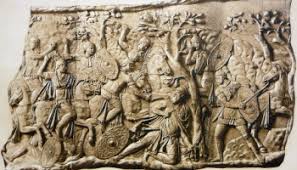 Poporul şi limba romană fac parte din familia limbilor romanice.  Limile romanice s-au format  în Imperiul Roman, în sudul şi vestul Europei.Popoarele romanice au în comun limbi asemănătoare  limbii latine. Limbile se deosebesc  pentru că şi popoarele s-au format diferit Ex. Francezii din gali şi romani, românii din daci şi romani etcPoporul român s-a format prin suprapunerea a trei straturi de populaţie :subtratul geto-dacicstratul romanic (latin )adstratul slavPrin procesul de romanizare  geto-dacii şi-au însuşit în timp identitatea, limba şi religia romană. Acest lucru s-a întâmplat de-a lungul mai multor generaţii ( 106-271dH) Limba dacilor s-a amestecat cu latina vorbită de soldaţii romani rezultând limba română. După 271 dH populaţia romanizată din Dacia a fost influenţată de popoarele migratoare. Dintre aceste popoare migratoare doar slavii au reuşit să influenţeze limba prin unele cuvinte. Slavii au venit în sec. VI-VII din N-E Europei şi s-au aşezat la sud de Dunăre în peninsula Balcanică.Procesul prin care se formează un popor şi o limbă se numeşte etnogenezăSe spune despre poporul român că s-a născut creştin. La baza formării poporului român a stat latinitatea şi creştinismul.Limba română s-a format în acelaşi timp cu poporul român. 70-80% din cuvintele limbii române sunt latine. 18-20% sunt cuvinte de origine slavă. De la geto-daci ne –au rămas în jur de 200 de cuvinte.Cuvinte latine : Dominedeus=Dumnezeu, Crux=Cruce , Basilica =BisericăCuvinte dacice : Moş, Brânză, Barză, Par etc.Cuvinte slave : cocoş, viteaz, sfânt , izvor etc.